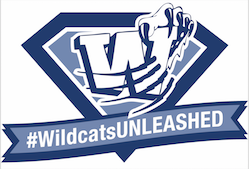 Name______________________________  		Student # ___________________	English Language Arts (Choose ONE)_____ 6th Language Arts (1001010Z)    _     6th Language Arts Advanced (1001020Z)Mathematics (Choose ONE)	_____ 6th Math (1205010Z)_____ 6th Math Accelerated (1205020Z)_____ 7th Math Accelerated (1205040Z)Science	(Choose One)	_____ M/J Compre Sci 6 (2002040Z) 	_____ M/J Compre Sci 6 Accelerated (2002050Z)Social Studies____ M/J US History (2100010Z)          M/J US History Advanced (2100020Z)PE/Health__ü    6th grade Fitness (1508000Z)    ü    Health 4 (0800030Z)Reading/Research (Placement determined by FSA score)_____ Accelerated Reading (1000010Z)  _____ Research (1700000Z)ELECTIVE INSTRUCTIONS:     Number below 1-5 (1 being the class you want most, 2 the next most and so on until 5 is the one you want least).Electives 				_____ Exploratory Spanish (0708100Z)_____ Beginning Spanish (Year Long) (0708000Z)_____ Art World Culture (0100070Z)_____ Basic Theatre (0400035Z)_____ Orientation to Career Clusters – Agriculture (8000400Z)_____ **Band 1 (Year Long) (1302000Z)